How many times is each word/phrase said during the service?God/Lord/Jesus		_______________________________________Church			_______________________________________Apostles (Disciples)	_______________________________________Prayer			_______________________________________Boldness		_______________________________________Generosity		_______________________________________Definitions from Today’s SermonApostles: followers of Jesus who Jesus had called and sent out to share His message; another name for the original disciplesWhat Scripture did the sermon come from today? ___________________________________________Original church movement had a specific mission: to _______________________ _______________________ of JesusIndication of our prayersThe tendency for the local church is always toward the ___________________ rather than the _______________________.  Insiders vs. Outsiders.How a church ____________ indicates whether it has _____________________.The way we pray is an __________________ of whether or not we are still on track to pursue God’s mission.Pray the big prayer of _________________.“Enable me to speak your word with great boldness. Stretch out your hand to heal and perform signs and wonders through the name of Jesus.”My Favorite Part of Service today was _____________________________________________________Words/Things I didn’t understand: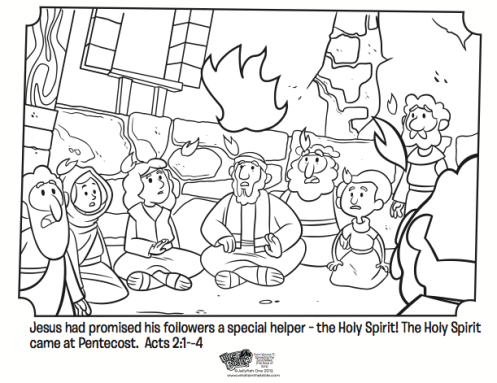 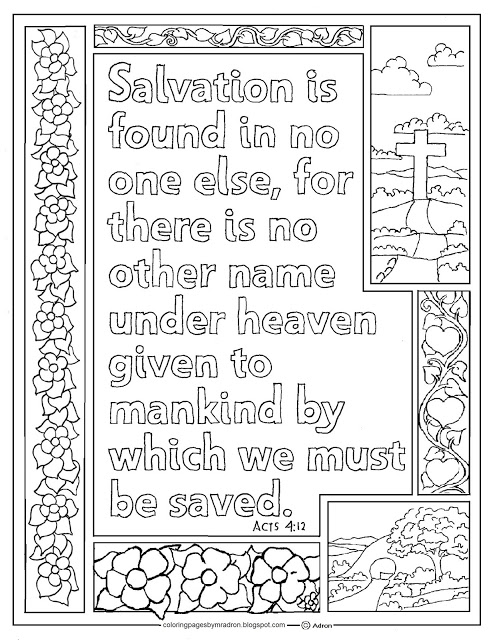 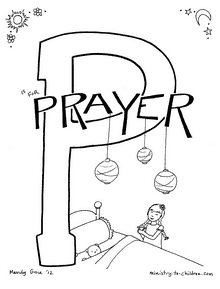 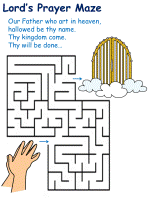 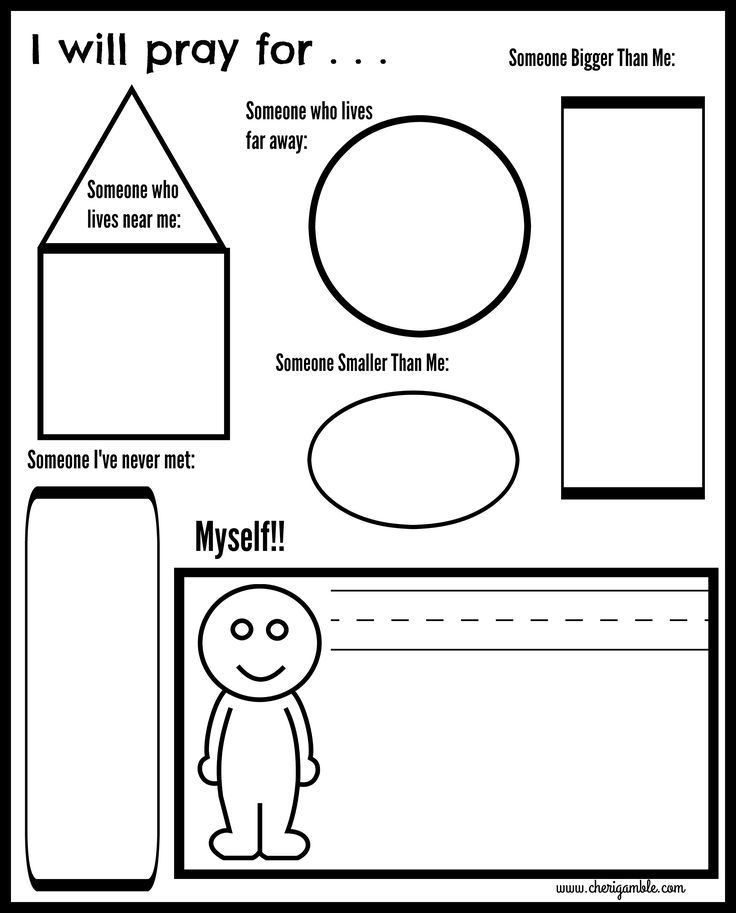 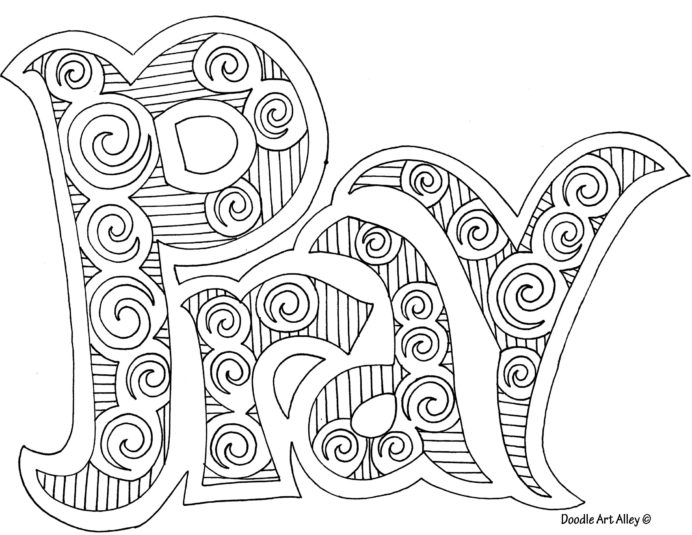 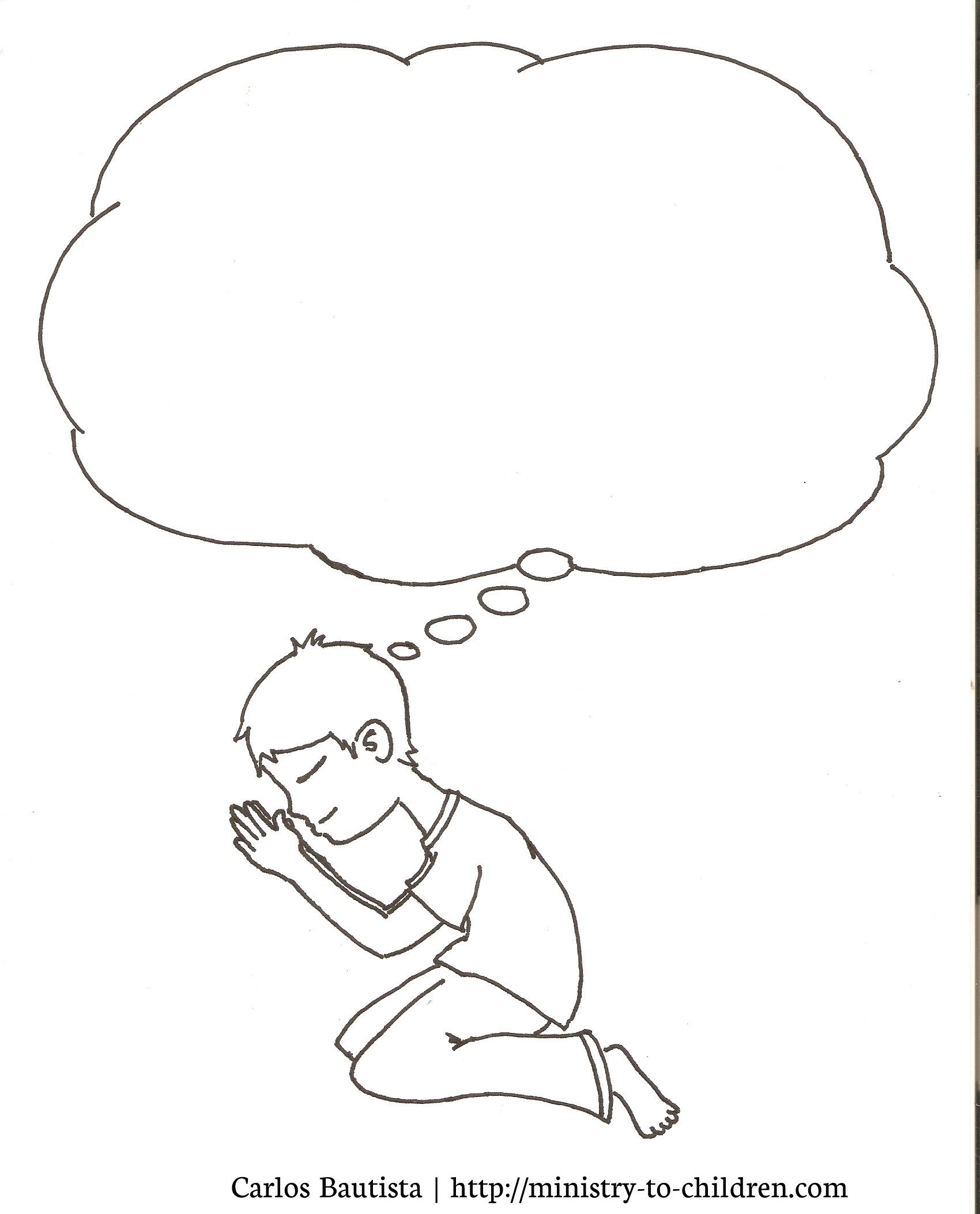 